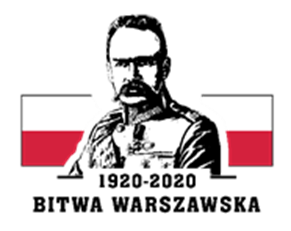                                                                                             Giżycko, 09 kwietnia 2020 r.INFORMACJA Z OTWARCIA OFERTZamawiający 24 Wojskowy Oddział Gospodarczy w Giżycku, działając zgodnie z art. 86 ust. 5 Ustawy z dnia 29 stycznia 2004 r. – Prawo zamówień publicznych  (Dz.  U.  z  2019r.  poz. 1843  z późn. zm.) przekazuje informacje z otwarcia ofert w postępowaniu o udzielenie zamówienia publicznego na  dostawę  chemii, farb i akcesoriów malarskich na rzecz 24  Wojskowego  Oddziału Gospodarczego  (post. nr 18/2020).Kwota, jaką Zamawiający zamierza przeznaczyć na sfinansowanie zamówienia wynosi:  458 513,02 zł brutto.Wykonawcy, którzy złożyli oferty w wyznaczonym terminie: W terminie 3 dni należy złożyć oświadczenie o przynależności lub braku przynależności  do  tej  samej  grupy kapitałowej, o której  mowa  w art. 24 ust. 	1  pkt  23  ustawy  Pzp  (zał.  nr  7  do  SIWZ)  jeżeli  nie  zostało złożone wraz z ofertą.                                                                                  KOMENDANT                					         (-)  wz. ppłk Paweł STEĆNr. Of.Firmy oraz adresy WykonawcówCena oferty brutto(zł)Termin dostawy od dnia złożenia zamówienia 1METALZBYT – HURT Sp.z o.o. ul. Bardowskiego 2, 43-300 Bielsko - BiałaNIP:  547 159 84 42 REGON:  070794899 357 195,79 zł     20 dni2 Firma Usługowo-Handlowo-Produkcyjna „OLMOT” Jerzy Olechul. Szczecinecka 12, 78-320 Połczyn - ZdrójNIP:  672 100 64 38REGON:  330387207348 306,48 zł    20 dni 